Pred nami je še zadnji teden pred zasluženimi počitnicami. Juhuuu!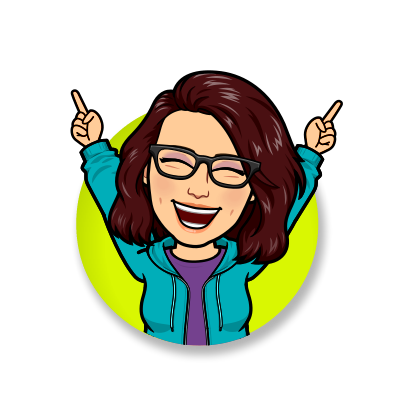 PONEDELJEK, 20.4.2020ura: SLJ – Opis živaliZaključujemo s sklopom Škoko, kjer smo spoznali, kako pišemo opis živali. Rešil(a) si veliko vaj in ti zagotovo ti ne bo težko napisati svoj opis živali. Tisti, ki še niste: Izberi si žival, ki bi jo rad opisal in poišči podatke o njej. Lahko na spletu ali v knjigi. Podatke si vpišeš v preglednico ali v obliki miselnega vzorca, ki ti bo v pomoč pri tvorjenju opisa živali.Ponovimo: Pri opisu živali, moramo predstaviti njeno zunanjost, prehranjevanje, razmnoževanje, bivališče ali življenjski prostor (če gre za divjo žival) in uporabnost.Opis živali mi pošlji na mail (do konca tega tedna). ura: MAT – Pisno seštevanje štirimestnih številDZ, str. 50Oče je bil v marcu na dveh poslovnih potovanjih. Najprej je bil v Londonu, nato v Moskvi. Letalo preleti do Londona in nazaj 2458 km, do Moskve in nazaj pa 4300 km. Koliko kilometrov je oče v marcu prepotoval z letalom?2458 + 4300 =    2 4 5 8+ 4 3 0 0   6 7 5 8                 O: Oče je v marcu prepotoval z letalom 6758 kilometrov. Spomni se: Seštevaš od desne proti levi. Pravilno podpisuj!V zvezek reši račune:    4357        6122          4307         1429         3113         5473         7124          4293          
+  512      +    71       + 2000      + 7370      + 4285       +  316       +    63       + 2306Ponovi števila do 10 000 v delovnem zvezku na strani 50. Poskusi rešiti tudi naloge, ki imajo utež. 

  3. in 4. ura  NIT                                                        ura: DRU – Trajnostni razvojU, str. 76 in 77Preberi si besedilo v učbeniku na strani 76 in 77. Število prebivalstva na Zemlji hitro narašča. Naraščanje števila prebivalstva pomeni večje potrebe po hrani, pitni vodi in drugih naravnih virih. V večini primerov je črpanje naravnih virov povezano z uničevanjem naravnega okolja in onesnaževanjem. 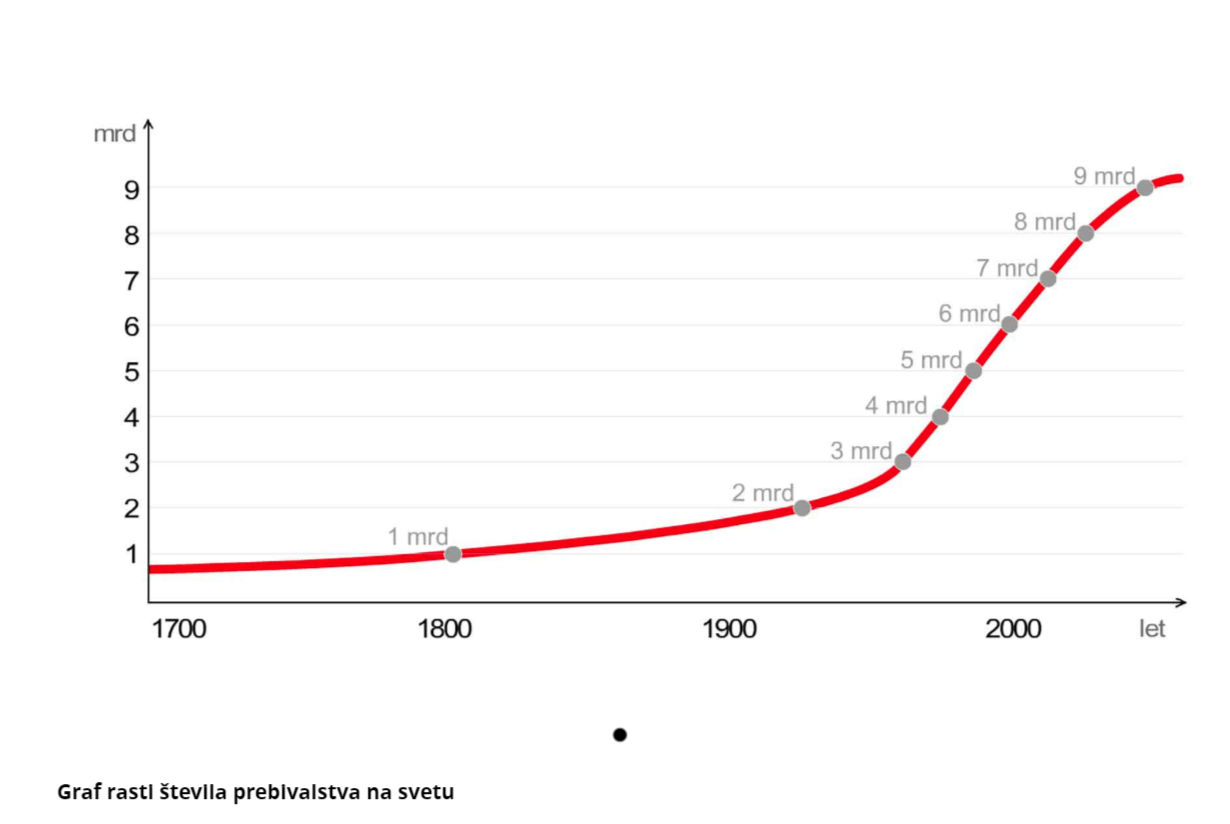 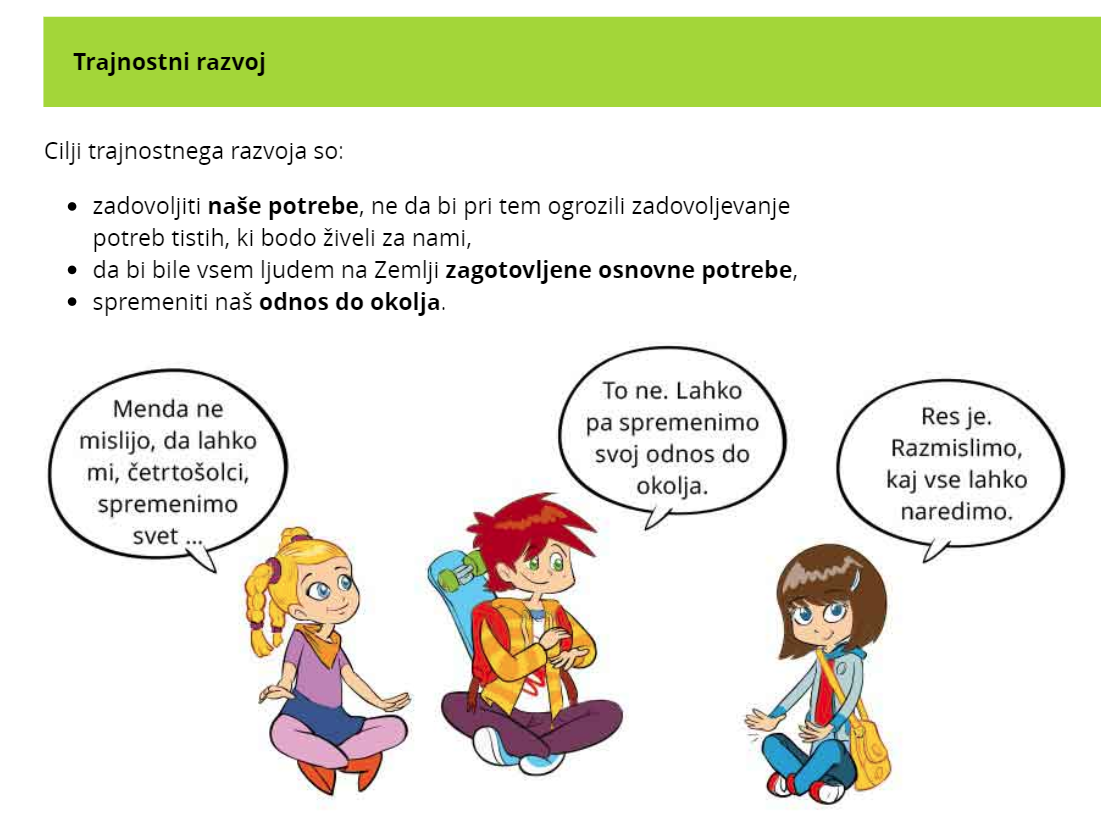 Razmisli tudi ti, na kakšne načine lahko spremenimo oziroma pomagamo pri skrbi za naše okolje. Naredi si razpredelnico in vanjo vpiši ideje. Več o varovanju okolja na Zemlji pa boš izvedel v sredo, ko bomo imeli naravoslovni dan. V sredo, 22. aprila je namreč svetovni dan Zemlje.    TSDE     2458+   4300    6758